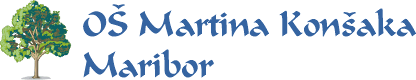 MERILA/KRITERIJI OCENJEVANJA       Razred: 3.      Šolsko leto: 2022/23      Učiteljici: Lidija Klančič in Mateja ŠkaličPragovi med ocenami pri pisnem ocenjevanju:Točkovnik:V točkovniku opredelimo število točk glede na izražene %.Splošni kriteriji za ocenjevanje ODLIČNO, odl (5): Učenec/ učenka obvlada vsa zahtevana znanja in reši tudi zahtevnejše naloge. Podatke smiselno vrednoti, jih utemeljuje in interpretira. Snov sintetizira in analizira. Povezuje znanja različnih področij, jih prenese na nove primere in poveže teorijo s prakso. Na vprašanja odgovarja brez pomoči učiteljice. PRAV DOBRO, pdb (4): Učenec/ učenka je osvojil-a zahtevana znanja. Znanje je pregledno, napake so manj pomembne. Podatke smiselno vrednoti in interpretira. Snov sintetizira in analizira ter jo logično ovrednoti. Brez pomoči učiteljice reši naloge na nivoju uporabe znanja. Na večino vprašanj odgovarja brez pomoči učiteljice. DOBRO, db (3): Učenec/ učenka je dosegel/ dosegla predpisane temeljne standarde znanja, vendar brez posebne globine in podrobnosti. Primere navaja iz učbenika ali razlage. Odgovore oblikuje pravilno, razloži temeljne pojme in definicije. Na vsa vprašanja iz minimalnih standardov odgovori samostojno, na posamezna temeljna s pomočjo učiteljice. ZADOSTNO, zd (2): Učenec/ učenka je dosegel/ dosegla minimalne standarde znanja. Snov obnavlja, a je ne razume v celoti, njegovo/ njeno znanje je reproduktivno. Odgovarja z učiteljičino pomočjo. NEZADOSTNO, nzd (1): Učenec/ učenka (kljub spodbudam učiteljice in dodatnim spodbudam) na vprašanje ne zna odgovoriti (ne odgovori), odgovori so nepovezani, zamenjuje pojme, primeri so neustrezni. Zgreši bistvo in ne dosega minimalnih standardov znanja. Opomba: Kriterij se v dogovoru z aktivom I. VIO lahko spremenijo.SLOVENŠČINANačini ocenjevanja:USTNO (branje, govorni nastop, bralno razumevanje umetnostnih in neumetnostnih besedil ─ ustni odgovori na vprašanja)PISNO (pisna ocenjevanja znanja s poudarkom na pravopisu in bralnem razumevanju) OPISNI KRITERIJI PISNEGA OCENJEVANJA ZNANJA PRI SLOVENŠČINIODLIČNO (5)Vsebina je natančno opisana. Uporabljeno je ustrezno besedišče, ki je bogato in slikovito. Uvod nakaže temo glavnega dela, zaključek smiselno zaokroži vsebino. Pozna vse pomembne pojme, ki so potrebni za jasno predstavitev vsebine.Besede so zapisane pravopisno pravilno, pravilno uporablja velike in male začetnice, ločila in predloge. Besedni red v povedih je pravilen.PRAV DOBRO (4)Vsebina je natančna. Besedišče je ustrezno s posameznimi slikovitimi izrazi. Pozna pojme, ki so potrebni za jasno predstavitev. Besede so v večjem delu zapisane pravopisno pravilno. Raba velikih in malih začetnic, predlogov in ločil je praviloma ustrezna. Besedni red v povedih je pravilen.DOBRO (3)Vsebina je manj natančna. Besedišče je v večini ustrezno. Manjkajo nekateri znani pojmi/podatki. Občasno izgubi nit zaporednosti.Nekateri glasovi v besedah so napačno zapisani. Raba velikih in malih začetnic, predlogov in ločil je delno ustrezna. Nekateri deli povedi so nesmiselno oblikovani.ZADOSTNO (2)Vsebina je nenatančna. Besedišče je revno in/ali neustrezno in kaže na pomanjkljivo razumevanje vsebine. Zbrano je premalo dejstev,podatkov, pojasnil. Nekateri glasovi v besedah so napačno zapisani, manjkajo ali so odveč. Raba velikih in malih začetnic, predlogov in ločil je ustrezna v manjšem obsegu. Deli povedi so nesmiselno oblikovani.NEZADOSTNO (1)Učenec ne dosega opisanih meril ali izdelka ni.Kriteriji za ocenjevanje pravopisnih, skladenjskih, poimenovalnih, slogovnih zmožnosti in razumevanja umetnostnega ali neumetnostnega besedila se oblikuje sproti, ker je odvisno od njegove dolžine in zahtevnosti.OPISNI KRITERIJI USTNEGA OCENJEVANJA PRI SLOVENŠČINIODLIČNO (5)Natančno in jasno odgovori na vprašanje in zna odgovor utemeljiti. Navaja svoje primere. Išče in posreduje izvirne zamisli, ki presegajo zastavljene zahteve. Upošteva pravilno izreko (ločila). Razvija dialog z učiteljem, je prepričljiv in jasen, stvari medsebojno povezuje.PRAV DOBRO (4)Učenec natančno odgovori na vprašanje, zajame bistvene pojme. Navaja lastne primere. Znanje je utrjeno, brez vrzeli. Napake so redke in manj pomembne, znanje je pregledno. Izražanje je samostojno in pravilno. Napake na učiteljevo pobudo takoj popravi.DOBRO (3)Reprodukcija znanja je približna. Odgovor vsebuje tudi razumevanje snovi, vendar brez podrobnosti in posebne globine. Pojavljajo se vrzeli, primeri so navedeni samo po učbeniku in razlagi. Učenec zna toliko, da izkoristi učiteljevo pomoč.ZADOSTNO (2)S pomočjo učitelja in z več podvprašanji odgovori na vprašanje. Njegovo znanje zajema nekaj bistvenih elementov, pojmov. Njegova razlaga in primeri so skopi in revni. Učenec snov pozna, vendar je ne razume povsem dobro. Dosega minimalne standarde znanja.NEZADOSTNO (1)Na vprašanje ne zna odgovoriti. Odgovori so nepovezani, zamenjuje pojme, primeri so neustrezni. Učenec zgreši bistvo. Ne dosega minimalnih standardov znanja.OPISNI KRITERIJ ZA OCENJEVANJE GOVORNEGA NASTOPA:izbrana ustrezna besedilna vrsta,primernost vsebine (poznavanje teme, izvirnost),prepričljivost izvajanja (uvodna motivacija, dinamika pripovedi, nebesedna komunikacija),jasnost izražanja,besedni zaklad,pravorečna pravilnost,vtis na poslušalca,primerna dolžina govornega nastopa.ODLIČNO (5)Učenec upošteva besedilno vrsto. Dolžina govornega nastopa je primerna. Tema je vsebinsko bogata, izvirna, ustvarjalna, povezana. Pripovedovanje je jasno, zanimivo, naravno in jezikovno pravilno – knjižno. Učenec v celoti upošteva elemente govornega nastopa, tudi nebesedno komunikacijo. Nastop je dobro pripravljen, samozavesten, prepričljiv.PRAV DOBRO (4)Učenec upošteva besedilno vrsto. Dolžina govornega nastopa je primerna. Tema je vsebinsko skromnejša, a zanimivo podana. Argumenti so ustrezni, pripovedovanje je tekoče, razločno, z vmesnimi pogovornimi izrazi. V glavnem upošteva elemente govornega nastopa, ki je dobro pripravljen. Učinek na poslušalca je dober.DOBRO (3)Učenec upošteva besedilno vrsto. Govorni nastop je krajši, nesistematičen, manj prepričljiv. Argumente učenec povzema po drugih. V govor vpleta tudi pogovorni jezik, podajanje je nepovezano (premori, mašila).ZADOSTNO (2)Učenec značilnosti besedilne vrste ne upošteva v celoti. Tema je vsebinsko neprepričljiva, nepovezana. Povedi so skromno oblikovane, izražanje je neprimerno, knjižni jezik se meša s pogovornim. Nastop je nezanimiv, neprepričljiv, ni dobro pripravljen.NEZADOSTNO (1)Učenec ne upošteva značilnosti besedilne vrste. Nastop je nepripravljen, ne upošteva elementov in navodil za govorni nastop.OPISNI KRITERIJI ZA OCENJEVANJE BRANJAODLIČNO (5)Učenec bere tekoče in z ustreznimi poudarki (upošteva ločila). Izgovorjava je razločna. Daljše besede bere brez zatikanja. Bere z razumevanjem. Z načinom branja motivira poslušalca.PRAV DOBRO (4)Učenec bere tekoče, brez ustreznih poudarkov. Izgovorjava je razločna. Daljše besede bere nekoliko zatikajoče. Bere z razumevanjem. Z načinom branja delno motivira poslušalca.DOBRO (3)Bere zatikajoče, brez ustreznih poudarkov. Izgovorjava je manj razločna. Daljše besede prebere s pomočjo črkovanja ali t. i. vlečenjam glasov. Bere z delnim razumevanjem. Z načinom branja ne motivira poslušalca.ZADOSTNO (2)Bere zelo zatikajoče, brez poudarkov. Izgovorjava je pogosto nerazločna. Daljših besed ne prebere pravilno. Bere z minimalnim razumevanjem. Z načinom branja odvrača poslušalca.NEZADOSTNO (1)Bere s črkovanjem, brez upoštevanja končnih ločil. Izgovorjava je nerazločna. Daljših besed ne prebere. Bere brez razumevanja besedila.MATEMATIKANačini ocenjevanja:USTNO (ustni odgovori na vprašanja)PISNO (pisno ocenjevanja znanja)OPISNI KRITERIJI ZA VREDNOTENJE PISNIH IN USTNIH OCENJEVANJ ZNANJAODLIČNO (5)Matematične pojme razume in jih zna razložiti. Matematične pojme razloži jasno, samostojno in jih poveže z drugimi vsebinami. Pridobljeno znanje samostojno uporabi pri reševanju težjih problemskih nalog, problem uspešno analizira. Je natančen pri računanju. Pravilno in vešče uporablja geometrijsko orodje, izdelki so natančni.PRAV DOBRO (4)Matematične pojme razume in jih zna razložiti. Matematične pojme razloži jasno, z manjšo učiteljevo pomočjo jih poveže z drugimi vsebinami. Teoretično znanje zna nadgraditi s primeri iz vsakdanjega življenja. Pridobljeno znanje samostojno uporabi pri reševanju težjih problemskih nalog: Problem delno uspešno analizira. Je natančni pri računanju, redko se zmoti. Pravilno uporablja geometrijsko orodje, izdelki so natančni.DOBRO (3)Matematične pojme večinoma razume in zna razložiti njihove bistvene elemente. Matematične pojme razloži večinoma pravilno, z učiteljevim usmerjanjem, in jih poveže z nekaterimi drugimi vsebinami. Znanje zna uporabiti le pri nekaterih praktičnih primerih. Pridobljeno znanje samostojno uporabi pri reševanju lažjih problemskih nalog, težjih ne reši. Pri računanju se včasih zmoti. Pravilno uporablja geometrijsko orodje, izdelki niso vedno natančni.ZADOSTNO (2)Matematične pojme delno razume. Vsebine razloži delno pravilno, z učiteljevim usmerjanjem, a jih ne poveže z drugimi vsebinami. Znanje je omejeno na reprodukcijo, ni povezave s praktičnimi primeri. Pridobljeno znanje uporabi pri reševanju enostavnih problemskih nalog. Je manj natančen pri računanju, pri reševanju nalog se pogosto moti. Večinoma pravilno uporabi geometrijsko orodje, izdelki niso natančni.NEZADOSTNO (1)Matematičnih pojmov večinoma ne razume, ne zna jih razložiti. Vsebine razloži le v delih, razumevanje bistva ne pokaže niti z učiteljevim usmerjanjem (ustno ocenjevanje znanja). Znanje je omejeno na reprodukcijo, a je še ta pomanjkljiva. Pridobljeno znanje ne uporabi pri reševanju enostavnih problemskih nalog, pri njihovem reševanju je večinoma neuspešen. Je nenatančen pri računanju, pri reševanju nalog ima težave z osnovnimi algoritmi. Nepravilno uporablja geometrijsko orodje, izdelki niso natančni.SPOZNAVANJE OKOLJANačini ocenjevanja:USTNO (ustni odgovori na vprašanja)PISNO (pisno ocenjevanja znanja)PRAKTIČNO (ocenjevanje izdelave praktičnega izdelka) SPLOŠNI OPISNI KRITERIJI ZA VREDNOTENJE USTNEGA IN PISNEGA OCENJEVANJA ZNANJAODLIČNO (5)Učenec obvlada vsa zahtevana znanja, zna samostojno razložiti pojme in poiskati svoje primere. Podatke smiselno vrednoti, pojasni, razloži, naredi povzetke in posplošuje. Znanje povezuje z znanji, pridobljenimi drugje in ga poveže z izkušnjami v vsakdanjem življenju. Zna rešiti zahtevnejše naloge, pri tem kritično presodi smiselnost podatkov v nalogi, utemelji postopek reševanja in rezultat ustrezno predstavi. Pri predstavitvi znanja uporablja ustrezno strokovno terminologijo. Na vsa vprašanja odgovarja samostojno. V celoti samostojno odgovori na vsa vprašanja iz minimalnih in večino vprašanj iz temeljnih standardov znanja. Aktivno sodeluje pri pouku.PRAV DOBRO (4)Učenec samostojno odgovarja na vprašanja. Podatke smiselno vrednoti in interpretira. Snov smiselno povezuje, znanje uporabi v znanih situacijah. Samostojno rešuje naloge na nivoju uporabe znanja. Na večino vprašanj odgovarja brez vodenja učitelja, učiteljevo vodenje uporabi le za boljše strukturiranje in predstavitev znanja. Pri predstavitvi znanja v večini uporablja ustrezno strokovno terminologijo. V celoti samostojno odgovori na vsa vprašanja iz minimalnih in večino vprašanj iz temeljnih standardov znanja ob minimalnem vodenju učitelja. Sodeluje pri pouku.DOBRO (3)Učenec dosega temeljne standarde znanja določene v učnem načrtu. Odgovarja v večini samostojno, navaja znane primere iz učbenika ali razlage, zna razložiti temeljne pojme, definicije in postopke, a ne razlaga podrobnosti. Temeljno znanje uporabi za reševanje nalog. Prepozna uporabnost znanja v vsakdanjem življenju. Pri predstavitvi znanja le deloma uporablja ustrezno strokovno terminologijo. V celoti samostojno odgovori na vsa vprašanja iz minimalnih standardov in deloma na vprašanja iz temeljnih standardov znanja.ZADOSTNO (2)Učenec dosega minimalne standarde znanja, določene v učnem načrtu. Snov slabo razume in jo v večini le obnavlja ─ reproduktivno znanje: našteva ali prepoznava pojme, definicije, simbole ... Odgovori so pravilni, a nesistematični. Na vprašanja odgovarja ob učiteljevem vodenju. Pri predstavitvi znanja uporablja le redke izraze iz strokovne terminologijo. V celoti odgovori na vprašanja iz minimalnih standardov znanja.NEZADOSTNO (1)Učenec sicer pozna drobce, vendar zamenjuje pojme, snov obnavlja kaotično, ne zadane bistva posameznih pojmov. Argumenti in primeri so neustrezni, izražanje je slabo. Ne dosega minimalnih standardov znanja.Merila za ocenjevanje izdelkov pri SPOČe učenec ne dosega zgoraj opisanih kriterijev, je ocenjen negativno.Pri končni oceni predmeta se upoštevajo vse pridobljene ocene in sodelovanje pri pouku.LIKOVNA UMETNOSTOcenjujejo se PRAKTIČNI (likovni) izdelki učencev:Pri končni oceni predmeta se upoštevajo vse pridobljene ocene, sodelovanje pri pouku, odnos do likovnih izdelkov, trud in redno prinašanje naročenih predmetov za izvedbo likovne naloge.GLASBENA UMETNOSTNačini ocenjevanja:USTNO (ustni odgovori na vprašanja, petje pesmic, ritem)PISNO (pisno ocenjevanja znanja)Pri končni oceni predmeta se upoštevajo vse pridobljene ocene, sodelovanje pri pouku, odnos do glasbenih dejavnosti (petja, igranja na inštrumente) in trud.ŠPORT Splošni opisni kriteriji za vrednotenjeODLIČNO (5)Učenec dosega višje znanje, ki je določeno v učnem načrtu za predmet šport in učinkovito, racionalno, varno in samostojno obvladuje najzahtevnejše gibalne naloge pri individualnih in kolektivnih športnih panogah. Redno sodeluje pri pouku in je zelo aktiven. Vedno upošteva navodila in pravila iger in se športno obnaša. Redno prinaša športno opremo.PRAV DOBRO (4)Učenec dosega temeljno in višje znanje, ki je določeno v učnem načrtu za predmet šport in racionalno, varno in samostojno obvladuje zahtevnejše gibalne naloge pri individualnih in kolektivnih športnih panogah. Dobro pozna in upošteva pravila športnih iger in upošteva navodila učitelja. Pri pouku redno sodeluje, je aktiven in prinaša športno opremo.DOBRO (3)Učenec dosega temeljno znanje. Varno in samostojno obvladuje manj zahtevnejše gibalne naloge. Zahtevnejše naloge opravi z aktivnim ali pasivnim varovanjem. Delno pozna in upošteva pravila individualnih in kolektivnih športnih iger. Večinoma upošteva navodila učiteljev za delo. Pri pouku večinoma sodeluje in redno prinaša športno opremo.ZADOSTNO (2)Učenec dosega minimalno znanje. Zahtevnejše gibalne naloge opravi samo z aktivnim varovanjem in s prilagojenimi pogoji. Pozna enostavnejša pravila individualnih in kolektivnih športnih iger. Redko upošteva navodila učitelja in vajo opravi po svoje. Pri pouku je bolj pasiven. Neredno prinaša športno opremo.NEZADOSTNO (1)Učenec ne dosega minimalnega znanja. Ne more samostojno opraviti enostavnejših nalog. Vedno je potrebno aktivno varovanje. Pozna le nekatera enostavnejša pravila individualnih in kolektivnih športnih panog. Pravila upošteva ali jih ne ter ne sodeluje pri pouku. Ne prinaša športne opreme.Pri zaključevanju ocen se upoštevajo vse pridobljene ocene ter aktivno sodelovanje pri pouku, upoštevanje navodil zaradi varnosti, trud, športnoobnašanje in redno prinašanje športne opreme.100 % do 90 %odlično 589, 9 % do 76 %prav dobro 475, 9 % do 63 %dobro 362, 9 % do 50 %zadostno 249, 9 % do 0 %nezadostno 1PODROČJA OCENJEVANJAODLIČNO (5)PRAV DOBRO (4)DOBRO (3)ZADOSTNO (2)Načrtovanje izdelkaV celoti samostojno bere navodila in izdela načrt dela.V večjem delu samostojno bere navodila in izdela načrt dela.Pri branju navodil in izdelavi načrta dela potrebuje vodenje.Za izdelavo načrta potrebuje sprotna navodila in vodenje.Uporaba materialov in pripomočkovSamostojno pripravi,V večjem delu samostojnoPri pripravi in uporabiPri pripravi in uporabiUporaba materialov in pripomočkovuporablja in vzdržujepripravi, uporablja in vzdržujepripomočkov občasnopripomočkov potrebujeUporaba materialov in pripomočkovpripomočke, je popolnomapripomočke, je večinomapotrebuje vodenje. Vzdržujevodenje. PripomočkeUporaba materialov in pripomočkovsamostojen pri izboru in uporabi materialov.samostojen pri izboru in uporabi materialov.pripomočke. Pri izboru inuporabi materialov občasno potrebuje vodenje.vzdržuje ob opozorilu. Zaizbiro in uporabo materialov potrebuje dodatna navodilaUporaba materialov in pripomočkovin/ali vodenje učitelja.Varnost in urejenost prostoraUpošteva vsa varnostnaUpošteva vsa varnostnaUpošteva večino varnostnihPravila varnosti upošteva, koVarnost in urejenost prostorapravila ter vpliva na druge, dapravila. Večinoma uporabljapravil. Občasno uporabljaje nanje opozorjen. PotrebujeVarnost in urejenost prostorabi varno delali. Ves čas uporablja zaščitna sredstva.zaščitna sredstva. Ostalih učencev nikoli ne ogroža s svojim vedenjem.zaščitna sredstva. Ostalih učencev ne ogroža s svojim vedenjem.nadzor, da s svojim vedenjem ne ogroža ostalih učencev.IzdelekDelo si zna dobro organizirati, dela sistematično, spretno in natančno. Izdelek je vsebinsko in oblikovno dovršen. Samostojno uspešno predstavi izdelek in njegovo delovanje.Delo si zna dobro organizirati, dela spretno in natančno. Izdelek je vsebinsko in oblikovno dobro narejen.V večjem delu samostojno uspešno predstavi izdelek in njegovo delovanje.Pri delu se trudi, a delo ni povsem natančno opravljeno.Izdelek je vsebinsko ustrezen.Izdelek primerno predstavi.Ob predstavitvi izdelka in njegovega delovanja potrebuje vodenje učitelja.Dela opravi nenatančno. Izdelek je skromen.Predstavitev izdelka je skromna. Za predstavitev potrebuje vodenje učitelja.PODROČJA SPREMLJANJAODLIČNO (5)PRAV DOBRO (4)DOBRO (3)ZADOSTNO (2)NEZADOSTNO (1)Rešitev likovnega problema zmožnost besednega opisovanja likovnih pojmovInovativno reši posredovani likovni problem (dobro opažen na likovnem delu).Samostojno razčleni in razloži posredovane likovne pojme na izdelkih učencev in umetniških delih. Samostojno poveže že usvojena spoznanja z novo spoznanimi likovnimi pojmi in jih uporabi pri likovnem izražanju.Dobro reši posredovani likovni problem.Ob minimalni učiteljevi spodbudi razčleni in razloži posredovane likovne pojme na izdelkih učencev in umetniških delih. Z manjšo učiteljevo pomočjo poveže že usvojena spoznanja z novo spoznanimi likovnimi pojmi in jih uporabi pri likovnem izražanju.Zadovoljivo reši posredovani likovni problem.Ob zmerni učiteljevi spodbudi razčleni in razloži posredovane likovne pojme na izdelkih učencev in umetniških delih. Z zmerno učiteljevo pomočjo poveže že usvojena spoznanja z novo spoznanimi likovnimi pojmi in jih uporabi pri likovnem izražanju.Delno reši posredovani likovni problem.Ob veliki učiteljevi spodbudi razčleni in razloži posredovane likovne pojme na izdelkih učencev in umetniških delih. Z večjo učiteljevo pomočjo poveže že usvojena spoznanja z novo spoznanimi likovnimi pojmi in jih uporabi pri likovnem izražanju.Ne reši likovnega problema.Ne razčleni in ne razloži posredovanih likovnih pojmov. Ne more povezati usvojenih spoznanj z novo spoznanimi likovnimi pojmi in jih uporabiti pri likovnem izražanju.Izvedba likovne tehnikePostopke likovne tehnike izvede samostojno.Odkrije nove možnosti za izvajanje.Postopke likovne tehnike izvede ob delni učiteljevi spodbudi.Postopke likovne tehnike izvede le z učiteljevo spodbudo.Z veliko učiteljeve spodbude izvede postopke likovne tehnike.Ne izvede postopkov likovne tehnike.Izvedba likovnega motivaV likovnem motivu je izražena dinamika. Izkaže originalnost (lastno mišljenje, bogato domišljijo).Uskladi likovni motiv z likovnim problemom, likovnimi materiali in orodji.V likovnem motivu je dinamika manj izražena. Izkaže manj originalnosti (lastnega mišljenja, domišljije).Ne uskladi v celoti likovnega motiva z likovnim problemom, likovnimi materiali in orodji.V likovnem motivu je komaj zaznati dinamiko. Ne izkaže originalnosti (lastnega mišljenja in domišljije).V manjši meri uskladi likovni motiv z likovnim problemom, likovnimi materiali in orodji.V likovnem motivu ni zaznati dinamike.Nedomiselno reši likovni motiv.Ne uskladi likovnega motiva z likovnim problemom, likovnimi materiali in orodji.Likovni motiv ni ustrezen.Na šablonski način upodobi likovni motiv. Ne razume uskladitve likovnega motiva z likovnim problemom, likovnimi materiali in orodjem.PODROČJA SPREMLJANJAODLIČNO (5)PRAV DOBRO (4)DOBRO (3)ZADOSTNO (2)NEZADOSTNO (1)IzvajanjeBesedila samostojno, ritmično in melodično pravilno, izvaja in spremlja.Samostojno ustvari in izrazi svoja glasbena doživetja in predstave.Besedila v večini samostojno, ritmično in melodično pravilno, izvaja in spremlja.V večini samostojno ustvari in izrazi svoja glasbena doživetja in predstave.Besedila delno pravilno in samostojno ritmično in melodično izvaja in spremlja.Ob spodbudi ustvari in izrazi svoja glasbena doživetja in predstave.Besedila s težavo in ob pomoči ritmično in melodično izvaja in spremlja.Ob spodbudi ustvari in izrazi svoja glasbena doživetja in predstave.Besedil ne izvaja ritmično in melodično pravilno.*Ne sodeluje pri izvajanju.Ne ustvari in izrazi svojih glasbenih doživetij in predstav.PoslušanjePozorno posluša, prepoznava, primerja in vrednoti glasbene primere.Posluša, prepoznava in primerja temeljne značilnosti glasbenih primerov.Posluša in prepoznava posamezne značilnosti glasbenih primerov.Delno posluša in prepoznava posamezne glasbene primere.V večini ne prepozna glasbenih primerov.*Ni zmožen analitičnega poslušanja.Glasbena znanjaPozna in smiselno uporablja glasbene pojme in informacije ter obvlada stiliziran notni zapis.Razume in uporablja glasbene pojme in informacije ter v večini uporablja stiliziran notni zapis.Delno pozna in uporablja glasbene pojme in informacije ter stiliziran notni zapis.Pozna in uporablja manjši del informacij in glasbenih pojmov in se po svojih zmožnostih vključuje pri branju stiliziranega notnega zapisa.Ne pozna/razume glasbenih pojmov in informacij in jih ne uporablja.